KEMENTERIAN PENDIDIKAN DAN KEBUDAYAAN  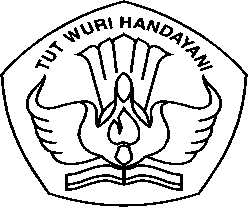 KOORDINASI PERGURUAN TINGGI SWASTA WILAYAH VIJl. Pawiyatan Luhur I/1 Bendan Dhuwur Semarang – 50233Telp. 024- 8311273, 8311521 Fax. 024- 8311273Website : http/www.kopertis6.or.id, e-mail : kopertis6@kopertis6.or.id                                                                                                                                                        Versi 14 Maret 2007BERITA ACARA PEMBAYARANNomor   :045/BAP.KOPERTIS6/PPM_MONO/2014Pada hari ini Kamis tanggal Delapan bulan Mei tahun Dua Ribu Empat Belas yang bertanda tangan dibawah ini :Dalam hal ini  bertindak untuk dan atas nama Direktorat Penelitian dan Pengabdian Kepada Masyarakat, Direktorat Jenderal Pendidikan Tinggi, Kementerian Pendidikan dan Kebudayaan Republik Indonesia, dalam Berita Acara pembayaran ini selanjutnya disebut sebagai  PIHAK PERTAMA. Dalam hal ini  bertindak untuk dan atas nama Politeknik Banjarnegara yang berkedudukan di Banjarnegara yang selanjutnya dalam Berita Acara Pembayaran ini disebut sebagai  PIHAK KEDUA Berita Acara ini dibuat rangkap 2 (dua) untuk dipergunakan sesuai dengan keperluan.1.Nama:Prof. Dr. DYP Sugiharto, M.Pd.Kons.Jabatan:Koordinator Kopertis Wilayah VI Semarang sebagai Kuasa Pengguna Anggaran, yang berkedudukan di Semarang, berdasarkan Keputusan Menteri Pendidikan dan Kebudayaan Republik Indonesia Nomor : 204534/A.A3/KU/2013 tanggal 11 Desember 2013 untuk selanjutnya disebut PIHAK PERTAMA ;Alamat:Jl. Pawiyatan Luhur I/1 Bendan Dhuwur Semarang  2.Nama:Okti Hanayanti, S.P, M.SiJabatan:Kepala UP2MNPWP:210441705529000Alamat:Jln. Raya Madukara Km 02 Kenteng, Banjarnegara A.Berdasarkan  :- No. dan tanggal DIPA:SP DIPA-023.04.2.189904/2014, tanggal 5 Desember 2013 - No. dan Tanggal SP2H:045/K6/KL/SP/PPM_MONO/2014 tanggal 8 Mei 2014- Nilai SP2H:Rp. 35.000.000,00 (Tiga Puluh Lima Juta Rupiah)- Uraian Pekerjaan:Pelaksanaan Hibah Program Pengabdian Kepada Masyarakat Mono Tahun Bagi Dosen Perguruan Tinggi Swasta Kopertis Wilayah VIB.Berdasarkan Surat Perjanjian Penugasan tersebut, maka PIHAK KEDUA berhak menerima    pembayaaran dari PIHAK KESATU dengan rincian sebagai berikut :Berdasarkan Surat Perjanjian Penugasan tersebut, maka PIHAK KEDUA berhak menerima    pembayaaran dari PIHAK KESATU dengan rincian sebagai berikut :Berdasarkan Surat Perjanjian Penugasan tersebut, maka PIHAK KEDUA berhak menerima    pembayaaran dari PIHAK KESATU dengan rincian sebagai berikut :Berdasarkan Surat Perjanjian Penugasan tersebut, maka PIHAK KEDUA berhak menerima    pembayaaran dari PIHAK KESATU dengan rincian sebagai berikut :Berdasarkan Surat Perjanjian Penugasan tersebut, maka PIHAK KEDUA berhak menerima    pembayaaran dari PIHAK KESATU dengan rincian sebagai berikut :1.Pembayaran tahap I (satu) 70%Pembayaran tahap I (satu) 70%2.Perhitungan PembayaranPerhitungan Pembayarana.Jumlah pembayaran phisik s/d BAP iniRp.24.500.000,00b.Jumlah pembayaran phisik s/d BAP laluRp.	-	           (+)c.Jumlah pembayaran phisik s/d BAP iniRp.24.500.000,00C.Pihak kedua setuju atas jumlah pembayaran tersebut diatas dan dibayarkan melalui  Bank JATENG  Rekening No. 1013000171 atas nama Direktur Politeknik Banjarnegara.Pihak kedua setuju atas jumlah pembayaran tersebut diatas dan dibayarkan melalui  Bank JATENG  Rekening No. 1013000171 atas nama Direktur Politeknik Banjarnegara.Pihak kedua setuju atas jumlah pembayaran tersebut diatas dan dibayarkan melalui  Bank JATENG  Rekening No. 1013000171 atas nama Direktur Politeknik Banjarnegara.Pihak kedua setuju atas jumlah pembayaran tersebut diatas dan dibayarkan melalui  Bank JATENG  Rekening No. 1013000171 atas nama Direktur Politeknik Banjarnegara.Pihak kedua setuju atas jumlah pembayaran tersebut diatas dan dibayarkan melalui  Bank JATENG  Rekening No. 1013000171 atas nama Direktur Politeknik Banjarnegara.PIHAK PERTAMAPIHAK KEDUA  ttd+capProf. Dr. DYP Sugiharto, M.Pd. Kons.Okti Hanayanti, S.P, M.SiNIP. 196112011986011001NIP. 080290045